Fish at SEA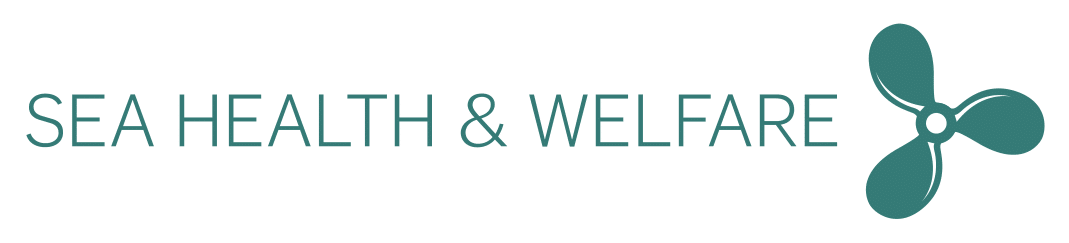 Date from ________ to ________         Ship _______________________________      Seafarers name _________________________________________  Der gives point for de største 5 fisk af hver art, skema skal udfyldes / afkrydes individuelt for hver sømand. (Udfyld gerne selv nye fangede arts typer i de frie felter).Udfyldt skema sendes til mje@shw.dk, Første gang du indsender bedes du oplyse: skib, fulde navn samt hjem adresse. Knæk og bræk! Fiskeart:0 – 1 kg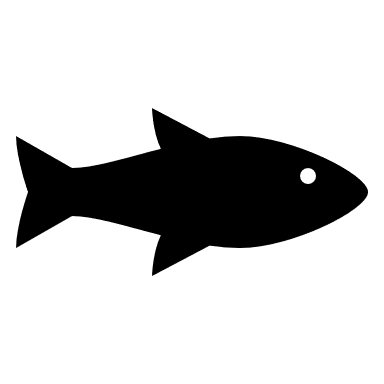 1 point1 – 3 kg2 point3 – 6 kg3 point6 - 10 kg6 point10 - 20 kg15 point20 + kg25 pointPoint pr. art: Torsk / Cod Makrel / Mackerel  Mørksej / Coalfish Lyssej / Pollack Sild / Herring Brosme / Tusk Lange / Ling Tun / TunaSamlet point sum:Samlet point sum: